Maturitní témata z předmětuEKONOMIKAObor vzdělání:	EKONOMIKA A PODNIKÁNÍ	Školní rok:	2021/2022Kód:			63-41-M/01Zaměření:		Cestovní ruchZákladní právní pojmy (právo, právní řád, systém práva, právní norma, právní vztahy, fyzické a právnické osoby, právní skutečnosti)Občanské právo (definice a pramen, zásady OZ, dělení věcí dle OZ, absolutní a relativní majetková práva)Živnostenské právo (definice živnosti, prameny, dělení živností, vznik a zánik živnostenského oprávnění, odpovědný zástupce, činnosti vyloučené z živností, živnostenské provozovny, živnostenská správa)Obchodní korporace (pramen, vznik a zánik obchodní korporace, veřejná obchodní společnost, komanditní společnost, společnost s ručením omezeným, akciová společnost)Hospodářská a nekalá soutěž (základní pojmy, pramen, typy zneužívání hospodářské soutěže, Úřad pro ochranu hospodářské soutěže, nekalá soutěž – pramen, jednotlivé typy)Pracovní právo (definice a prameny, účastníci pracovněprávních vztahů, pracovní poměr – vznik, změny a zánik, pracovní doba, dovolená, mzda, dohody o pracích konaných mimo PP)Rodinné právo (definice a pramen, manželství – vznik, překážky bránící uzavření manželství, neplatné a zdánlivé manželství, zánik, vztahy mezi manžely, SJM, rodina, příbuzenství, vyživovací povinnost, náhradní výchova dětí)Občanské právo procesní (definice a pramen, typy OSŘ, působnost soudů, účastníci řízení, řízení nalézací a odvolací, mimořádné opravné prostředky, řízení exekuční)Ústavní právo (Ústava ČR, Listina základních práv a svobod ČR, Ombudsman, Charta 77)Správní právo (definice a pramen, účastníci správního řízení, zásady správního řízení,  průběh správního řízení, opravné prostředky)Trestní právo (charakteristika a prameny, trestný čin a druhy trestných činů, účastníci trestného činu, podmínky trestní odpovědnosti, okolnosti vylučující trestnost, tresty a ochranná opatření, zásady trestního řízení, průběh trestního řízení)Marketing a marketingový výzkum (podstata a vývoj marketingu, postavení marketingu v tržní ekonomice, marketingové prostředí, marketingový výzkum) Marketingový mix (výrobek a jeho životní cyklus, BCG analýza, cena a cenová politika, distribuce,  marketingová komunikace a její formy)Management a osobnost manažera (význam a vývoj managementu, faktory ovlivňující kvalitu managementu, definice managera, role managera, kompetence managera, autorita)Managerské funkce (rozdělení funkcí a jejich obecná charakteristika, plánování, organizování, personální management, vedení, kontrola, komunikace, rozhodování)Národní hospodářství ČR (struktura národního hospodářství, subjekty národního hospodářství, úroveň národního hospodářství, HDP, HNP, inflace, nezaměstnanost, platební bilance)Tržní mechanismus a hospodářská politika státu (tržní mechanismus, typy trhu, zboží, peníze, poptávka, nabídka, tržní rovnováha, konkurence, hospodářská politika – význam, subjekty, cíle, nástroje a jejich charakteristika)Obchodní závod a podnikání v tržní ekonomice (definice, identifikace a členění  obchodního závodu, fyzická a právnická osoba,  založení a vznik obchodního závodu, zrušení a zánik obchodního závodu, podnikání, podnikatel, obchodní firma, obchodní rejstřík, podnikání fyzické a právnické osoby, spojování podnikatelů bez vzniku právnické osoby)Finanční řízení a zdroje financování (majetek firmy – aktiva, pasiva, členění zdrojů financování firmy, financování z vlastních a cizích zdrojů, investování firem, cíle finančního řízení podniku)Zabezpečení hlavní činnosti oběžným a dlouhodobým majetkem (členění oběžného majetku, koloběh oběžného majetku, členění a charakteristika zásob, zásobovací činnosti: plánování, pořizování materiálu, druhy smluv, skladování, metody užívané v zásobování, členění DM a jeho charakteristika, pořizování, oceňování, odpisování, reprodukce, vyřazování, evidence, inventarizace) Zabezpečení hlavní činnosti lidskými zdroji - plánování, získávání a výběr zaměstnanců,  hodnocení a odměňování zaměstnanců, pracovně právní vztahy, péče o zaměstnance, evidence zaměstnanců)Výrobní a prodejní činnost obchodního závodu (charakteristika výroby, členění výroby, organizace, plánování a průběh výroby, kontrola výroby, organizace prodeje, prodejní činnosti – průzkum trhu, plánování, skladování, obchodně-technické služby, evidence a hodnocení prodeje, reklamace ) Bankovnictví a pojišťovnictví (bankovní systém, ČNB, úkoly a nástroje centrální banky, obchodní banky, pasivní a aktivní operace obchodních bank, bankovní služby, charakteristika pojišťovnictví povinné a dobrovolné pojištění, druhy komerčního pojištění, životní pojištění a penzijní připojištění)Daňová soustava (daňový systém a principy daňového systému, základní pojmy, členění daní, jednotlivé daně a jejich charakteristika)Finanční trhy a burzy (struktura FT, peněžní trh, kapitálový trh, burzy a jejich obecné znaky, druhy burz, burzy v ČR)V Mostě dne  02.09.2021                                                                                                         Ing. Lucie Machuldová                                                                                                       ředitelka  školy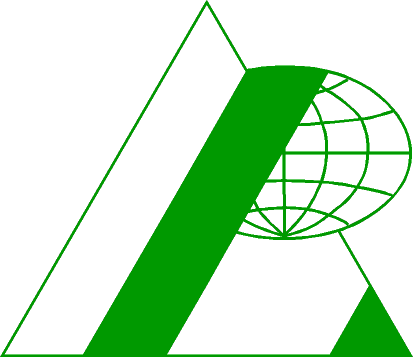 Střední  ODBORNÁ  ŠKOLA  pODNIKATELSKá, s. r. o.Most, Topolová 584, PSČ 434 47  